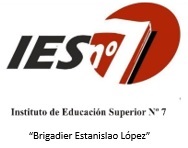 TÉCNICO SUPERIOR EN DESARROLLO DE SOFTWAREUnidad Curricular: Ingeniería de Software iiUbicación en el Diseño Curricular: 2º año Formato curricular: materia Carga horaria semanal: 4 hs. cátedra semanales		Régimen de cursado: AnualProfesora: Susana Isabel ArceAño lectivo: 2019 Plan: 2120/16PROGRAMA 2019CONTENIDOS
Principios generales de diseño: descomposición, desacoplamiento, cohesión,
reusabilidad, portabilidad, testeabilidad, flexibilidad, escalabilidad. Patrones de diseño.
Arquitecturas de software: concepto de vistas, arquitecturas distribuidas, “pipe-andfilter”, “model-view-controller”.
Diseño orientado a objetos. Diseño estructurado. Diseño orientado al reuso de
componentes, incorporación de elementos disponibles al diseño. Diseño de interfaces
con el usuario. Prototipos rápidos.
Diseño orientado a objetos, encapsulamiento y ocultamiento de información, separación entre comportamiento e implementación, clases y subclases, herencia (sustitución), polimorfismo (subtipos vs. herencia), jerarquías de clases, clases colección y protocolos de iteración.
Distinción entre validación y verificación. Enfoques estáticos y dinámicos.
Fundamentos de “testing”, testeo de caja negra y de caja blanca. Pruebas funcionales:
generación de casos o datos de prueba, clases de equivalencia. Pruebas estructurales:
pruebas estáticas, pruebas dinámicas, cobertura de la prueba. Otro tipo de objetivos:
verificación de usabilidad, confiabilidad, seguridad. Registro de fallas, seguimiento de
fallas e informes técnicos.
Prueba unitaria, de integración, validación y prueba del sistema. Desarrollo conducido
por el testeo. Refactorización del código. Testeo de regresión. Verificación y validación
de artefactos que no constituyen código: documentación, archivos de ayuda, material de capacitación. Inspecciones, revisiones cruzadas, auditorías.
Herramientas para desarrollo en ambientes web. “Frameworks” de aplicaciones y su
utilización.
Práctica Formativa
Como parte de la forma de adquirir estos aprendizajes y demostración práctica de los
resultados alcanzados, los estudiantes tienen que realizar en un mínimo del 33%, las
siguientes actividades:
Diseñar artefactos de software (clases, objetos, métodos, algoritmos, tablas) que
resuelvan problemas planteados. Analizar críticamente la eficiencia y mantenibilidad de diseños alternativos.
Relacionar situaciones con patrones de diseño. Analizar diversos tipos de arquitectura
de sistemas de software, discutiendo sus propiedades de calidad (escalabilidad,
portabilidad, seguridad, mantenibilidad). Construir prototipos rápidos con herramientas
sencillas.
Planificar y diseñar casos y conjuntos de datos para prueba de artefactos dados,
respondiendo a objetivos y requisitos de cobertura. Implementar pruebas de programas
y pequeños sistemas utilizando herramientas y creando ambientes necesarios, realizar
los procesos y revisar los resultados para generar informes de fallas.
Desarrollar proyectos grupales durante los cuales se simulen condiciones similares a las del trabajo profesional y en los que cada uno aporte componentes que deben integrarse en el producto final.ACTIVIDADESProducir diagramas de clase a partir de problemas correspondientes a diversos dominios. Analizar y discutir sus propiedades y corrección. Representar situaciones determinadas utilizando diagramas UML u otras técnicas. Analizar y discutir sus características y defectos. Modelizar y especificar casos de usos a partir de descripciones de situaciones realistas. Documentar escenarios. Revisar documentos de requerimientos de software utilizando buenas prácticas para determinar su calidad. Realizar revisiones cruzadas de especificaciones. Utilizar las herramientas de soporte en todas las actividades que realicen. BIBLIOGRAFÍABORRERO, L. Tecnologías de la Información En Internet. Editorial Norma Colombia. 2003PRESSMAN, R. S. Ingeniería del Softwuare – Un enfoque práctico. 7ma. Edición McGraw Hill. Interamericana Editores. 2010WEITZENFELD, A. Ingeniería de software orientada a objetos. Cengage learning editores. México. 2005.						      Prof. Prog. Susana Isabel Arce